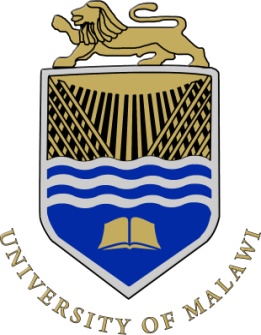 COLLEGE OF MEDICINEPRESS RELEASEOPENING OF THE COLLEGE FOR THE 2019/20 ACADEMIC YEARThe College of Medicine Management would like to announce the opening of the 2019/20 Academic Year as follows: NEW STUDENTSFoundation, Mature Entry and all new undergraduate students both local and international are expected to report to College of Medicine, Blantyre Campus for orientation starting from 19th to 23rd August 2019 Postgraduate students are expected to report to College of Medicine, Blantyre Campus for orientation starting from 26th to 30th August, 2019.It is a MUST that all new students attend the orientation Students who have been offered accommodation are expected to arrive on campus on Sunday 18th August 2019. Information about students that have been offered accommodation is available on the College’s website www.medcol.mw. CONTINUING STUDENTSThe opening date for continuing undergraduate students is 26th August 2019. Students who have been offered accommodation are expected to arrive on campus on Sunday 25th August 2019. Classes begin on Monday 26th August, 2019. The opening date for continuing postgraduate students is 9th September, 2019. All continuing postgraduate students are advised to liaise with their program coordinators for module dates.All continuing students may register through SARIS from Monday, 19th August, 2019. Please ensure that you register within the required registration period.Accommodation shall only be accessed after paying the required rentals in full. Offer letters for the same shall be collected from the office of the DEAN OF STUDENTS. REGISTRATIONRegistration period is two weeks from the opening date. Students are reminded that rules and regulations pertaining to registration process shall apply and therefore should be strictly adhered to. Please refer to the Academic Schedule found on the college website for further information regarding registration.For reservation of place please refer to students’ handbook found on the college website for guidance4.   FINANCIAL CONTRIBUTION AND TUITION FEESThe financial contribution or tuition fees are payable in full or half upon registration.         Please be reminded that no fees no registration.Information regarding fees schedule and bank details can be accessed on the College of Medicine website.We look forward to your joining and rejoining College of Medicine.For further enquiries, please contact;The College RegistrarCollege of MedicinePrivate Bag 360ChichiriBlantyre 3Tel: 01 871 911, 01 871498, 01876 058Fax: 01 870 744Email: registrar@medcol.mwWebsite: www.medcol.mw